(CLASE 80min.)     GEOGRAFÍA DE AMÉRICA (2do año  Todos)Los límites y las fronteras de América El sentido de pertenencia es un rasgo  común   en la sociedad, los grupos humanos organizan y utilizan el espacio de acuerdo con su cultura; para ordenarlo y administrarlo lo delimitan por medio de los límites y fronteras.Antes de analizar la división política del continente americano, debemos comprender que son los límites y las fronteras. Existe una diferencia entre límites y fronteras, dos términos que se utilizan para demarcar o asignar el espacio o territorio de país, estados, provincias entre otros; sean estos a nivel nacional o internacional. Para ello, se utilizan líneas imaginarias o separaciones de agua, picos, y porciones de tierra. Básicamente, los límites permiten el desarrollo de actividades políticas, y administrativas entre otras. Mientras que, la frontera limita donde comienza y termina un país para llegar a otro, estos espacios requieren de resguardo y vigilancia, para evitar la entrada y salida de personas y mercancía de forma ilegal.La diferencia entre límite y frontera, es que la frontera es la franja territorial de tránsito social entre dos culturas, o en sentido general y amplio, es un espacio contiguo de una parcela o un predio; mientras que el límite, es una línea imaginaria que marca el fin de algo (una superficie, una estado, una situación).Para comprender mejor te invito a observar el power point “Los límites y las fronteras de América”Una vez analizado  el power observa las siguientes imágenes y comenta¿Cómo relacionas estas imágenes con lo analizado? ¿Qué te hace pensar eso?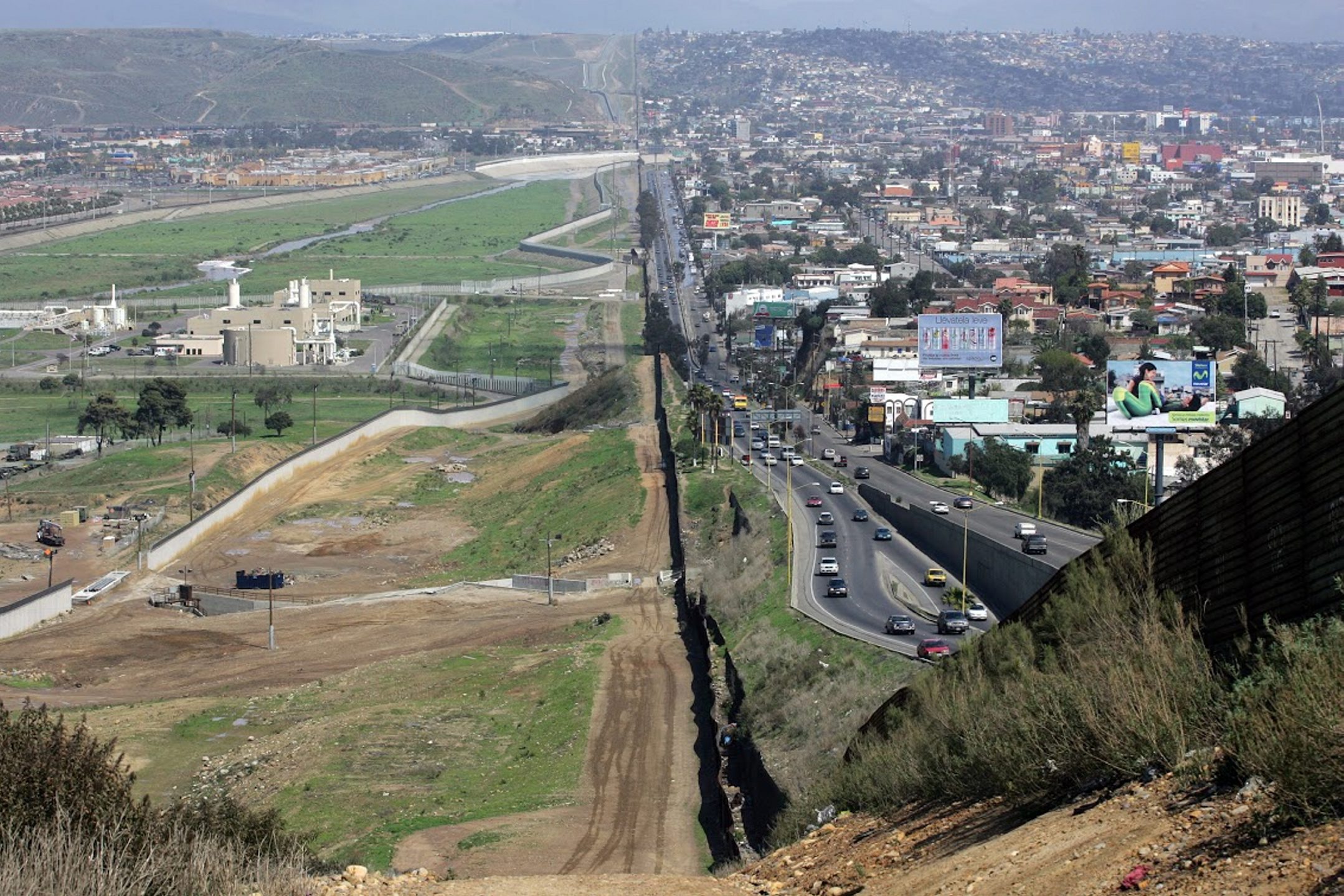 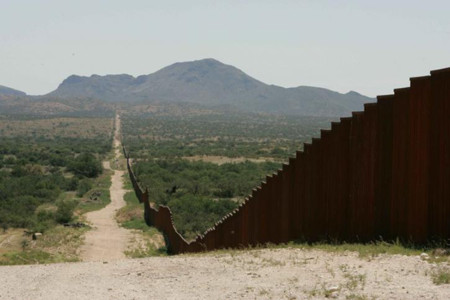 Profesores: Condorí   Victoria -   Ledesma Rodrigo. Correo para enviar los trabajos: lrodrigo90@outlook.com